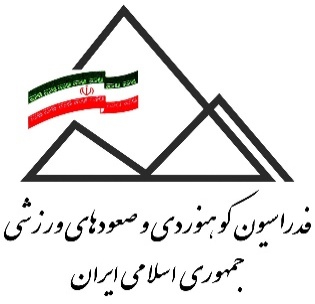 کمیته پزشکی جستجو و نجات فدراسيون كوهنوردي و صعود هاي ورزشي ج . ا . ا فرم ارزيابي عملكرد سال 1400 – هيات كوهنوردي استان   نام هيات كوهنوردي استان :                                               سال تاسیس :                     تلفنهای تماس :ثابت 1 :                            ثابت 2 :                               ضروری:                           واتس آپ:                           اعضاء کمیته پزشکی جستجو ونجات نام و نام خانوادگي رئيس هیات :                                                                 تلفن همراه :نام و نام خانوادگي دبير هیات :                                                                   تلفن همراه :نام و نام خانوادگي  رییس كميته پزشکی جستجو ونجات :                                    تلفن همراه :  مدارك اخذ شده :نام و نام خانوادگي  دبیر كميته پزشکی جستجو ونجات :                                    تلفن همراه :مدارك اخذ شده :نام و نام خانوادگي  مسئول بخش ایمنی:                                                        تلفن همراه:مدارك اخذ شده :نام و نام خانوادگي  مسئول بخش آموزش:                                                       تلفن همراه:مدارك اخذ شده :نام و نام خانوادگي  مسئول ستاد اطلاع رسانی:                                                  تلفن همراه:مدارك اخذ شده :نام و نام خانوادگي  مسئول روابط عمومی :                                                      تلفن همراه:مدارك اخذ شده :نام و نام خانوادگي مسئول تجهیزات امداد ونجات :                                             تلفن همراه:مدارك اخذ شده :اسامی تیم امداد کمیته پزشکی جستجو و نجاتنام و نام خانوادگي (12نفر)1.2.3.4.5.6.7.8.9.10.11.12.تعداد كل هياتهاي شهرستانهاي زير مجموعه :     نام شهرها:                                                                                        نام قله ها:                 تعداد باشگاههای داری مجوز:                                   تعداد تیم های جستجوگر محلی بر اساس قله ها:شناسایی نقاط حادثه خیز مشخصات كامل نقاط حادثه خيز كوه ها، غارها، دره ها، و ... استان به همراه نقاط جی پی اساقدامات صورت گرفته جهت ایمن سازی مسیرهای پرخطر-  نصب تابلوهای هشدار بر اساس استاندارد فدراسیون :نام منطقه حادثه خیز :نام منطقه حادثه خیز :نام منطقه حادثه خیز :ستاد اطلاع رساني و پيشگيري ازحوادث كوهستانتاريخ اجرا :                    تعداد روزهایی که ستاد تشکیل شد:        تعداد ایستگاههای ستاد:            نام منطقه هایی که ستاد حضور داشتند :                                                                                                                                                                                                  نام باشگاههایی که همکاری نمودند:                                              گزارش تصویری پیوست گردد:      تیم جستجوگران محلیمشخصات منطقه  یا شهرستان مشخصات نفرات امدادگر محلی :نام و نام خانوادگی مسئول محلی:...........................................نام روستا:................................نام قله:..............................تلفن ثابت:......................................... تلفن همراه :................................... تعداد جستجوگران محلیدوره های آموزشی :............................................................... مدارک اخذ شده:............................................نام و نام خانوادگی مسئول محلی:...........................................نام روستا:................................نام قله:..............................تلفن ثابت:......................................... تلفن همراه :................................... تعداد جستجوگران محلیدوره های آموزشی :............................................................... مدارک اخذ شده:............................................نام و نام خانوادگی مسئول محلی:...........................................نام روستا:................................نام قله:..............................تلفن ثابت:......................................... تلفن همراه :................................... تعداد جستجوگران محلیدوره های آموزشی :............................................................... مدارک اخذ شده:............................................نام و نام خانوادگی مسئول محلی:...........................................نام روستا:................................نام قله:..............................تلفن ثابت:......................................... تلفن همراه :................................... تعداد جستجوگران محلیدوره های آموزشی :............................................................... مدارک اخذ شده:............................................کمیسیون ایمنیتاریخ تشکیل کمیسیون :                       تعداد جلسات برگزار شده:ارگانهای مشارکت کننده و سمت اعضاء:موارد بررسی شده و نتایج اقدامات انجام شده:حضور درعملياتهاي امداد و نجات استان یا كشور تاريخ و مكان مربوطه :                                                                      نام خانوادگي نفرات شركت كنندهتاريخ و مكان مربوطه :                                                                      نام خانوادگي نفرات شركت كنندهتاريخ و مكان مربوطه :                                                                      نام خانوادگي نفرات شركت كنندهتاريخ و مكان مربوطه :                                                                      نام خانوادگي نفرات شركت كنندهتاريخ و مكان مربوطه :                                                                      نام خانوادگي نفرات شركت كنندهتعداد مربيان و مدرسين (مبانی جستجو- نجات برف- نجات فنی-نجات غار)عنوان دوره : .......................................               مربيگري .......  مدرسي .......                     تعداد دارندگان مدرك آقايان ......نفر   خانمها .......نفرعنوان دوره : .......................................               مربيگري .......  مدرسي .......                     تعداد دارندگان مدرك آقايان ......نفر   خانمها .......نفرعنوان دوره : .......................................               مربيگري .......  مدرسي .......                     تعداد دارندگان مدرك آقايان ......نفر   خانمها .......نفرعنوان دوره : .......................................               مربيگري .......  مدرسي .......                     تعداد دارندگان مدرك آقايان ......نفر   خانمها .......نفرعنوان دوره : .......................................               مربيگري .......  مدرسي .......                     تعداد دارندگان مدرك آقايان ......نفر   خانمها .......نفرمكاتبات مربوط به کمیته پزشکی جستجو و نجات و ارائه گزارشات به فدارسیونموضوع نامه :                                                                              شماره نامه :                                                     تاريخ : موضوع نامه :                                                                              شماره نامه :                                                     تاريخ :            موضوع نامه :                                                                              شماره نامه :                                                     تاريخ :            نشست سالیانه کمیته پزشکی جستجو و نجات فدراسيون كوهنوردي نام و نام خانوادگي شركت كننده :                                             سمت در هيات استان :                            نام و نام خانوادگي شركت كننده :                                             سمت در هيات استان :                            گزارش آمار حوادث استان تاریخ ارسال فصل بهار :                                                                    تاریخ ارسال فصل تابستان  :تاریخ ارسال فصل پاییز  :                                                                  تاریخ ارسال فصل زمستان :نظرات و پيشنهادات نظرات خود را در خصوص فرم ارزيابي ارائه فرماييد :نظرات شما در خصوص عملكرد کمیته پزشکی جستجو و نجات فدراسيون كوهنوردي كشور چيست ؟ نظرات شما در خصوص فعاليتهاي علمي و تخصصي جستجو و نجات در سطح كشور چيست ؟پیشنهادات